Expectations of school uniformAt Kings’ School, we are proud of ourselves and of our appearance. All pupils attending Kings’ School are required to wear the correct school uniform.  There is no negotiation on this point.  The school uniform has been designed so that it is simple, clear, unequivocal, gender neutral (where appropriate) and easily obtainable.  It is, in the first instance, the responsibility of the tutor to monitor uniform standards.  All members of staff, however, should assume a corporate responsibility in maintaining the uniform regulations. Pupils are expected to maintain these standards both within and outside school, on the way to and home from school.All branded items of uniform are marked with an asterisk and can be purchased through the Hewitts of Croydon online shop. Uniform Plain white long or short sleeved shirt with conventional collar.*Maroon School Tie with gold stripe, worn with 6 stripes.*Black Blazer, with School Badge.David Luke grey stitched down knife pleated skirt DL972, worn with plain grey, black or natural tights or plain black or grey socks.Black straight/slim leg trousers, not skinny leg, worn with plain black or grey socks.*Maroon V-neck pullover with gold crest (optional)Shoes, black sensible with a low heel no more than 2cm. No boots, trainers or sports branded shoes are allowed. (See school website for greater clarification).Coats must be smart, of a single colour, with no slogans or large lettering or images and avoiding extremes of fashion. Leather or denim jackets should not be worn. School scarf or plain black scarf (optional)PEPrecision Attack, black games shorts.*Maroon reversible games jersey with School crest.Mitre Mercury contrast maroon and white games socks.Plain white sports socks.*Kings’ crest polo shirt.*Maroon sweatshirt with School crest (optional).Plain black waterproof sports jacket for extreme wet weather only (optional).Plain black tracksuit bottoms for winter (optional).Trainers and studded boots.Black swim shorts for boys.Plain black swimsuit for girls.Top buttons must be done up; shirts must be tucked in; skirts must not be “rolled”.Hair must be kept smart and tidy, an appropriate style for school, must not reflect any extremes of fashion and should not be dyed, other than a single natural colour. It must be above the eyebrows to allow the pupil to easily see. Plain black hair bands only may be worn as a hair accessory.  For health and safety reasons, long hair should be tied back in appropriate subjects e.g. Technology and ScienceEye make-up, nail varnish or false nails are not allowed.Pupils can only wear one plain gold/silver stud earrings in both earlobes. Pupils must not wear earrings in one ear only. Pupils must not have any other facial piercings, including lip, tongue or nose studs.Necklaces, chains must not be worn. One plain, simple ring is allowed, e.g. a signet ring. Non-religious or non-medical bracelets, bangles, anklets etc. are not allowed. Watches may be worn.Shoes must be plain black, solid and without a heel.  No ballet pump style, boots or trainers. Plimsolls will be issued for the day to any child who arrives at school wearing incorrect footwear.School bags must be rucksack style, which distribute weight evenly and are waterproof.  Pupils must not use handbag style bags.  Carrier bags are not acceptable either for books or PE kit and must not be used.If any points are unclear or cause confusion, please contact your child’s Head of Year before making expensive purchases or making any decisions regarding your child’s appearance at school.Uniform will be checked at both the start and end of every lesson and tutor time.If your child wilfully wears their uniform incorrectly this will be recorded.If your child persistently wears their uniform incorrectly, they will be placed on ‘Uniform Report’ by their tutor and may also receive a detention.NOTE:Pupil swim wear is not gender neutral.All items of clothing etc. should be clearly marked with the pupil’s name.Responsibility cannot be accepted by Governors or school for any items mislaid, lost or stolen.   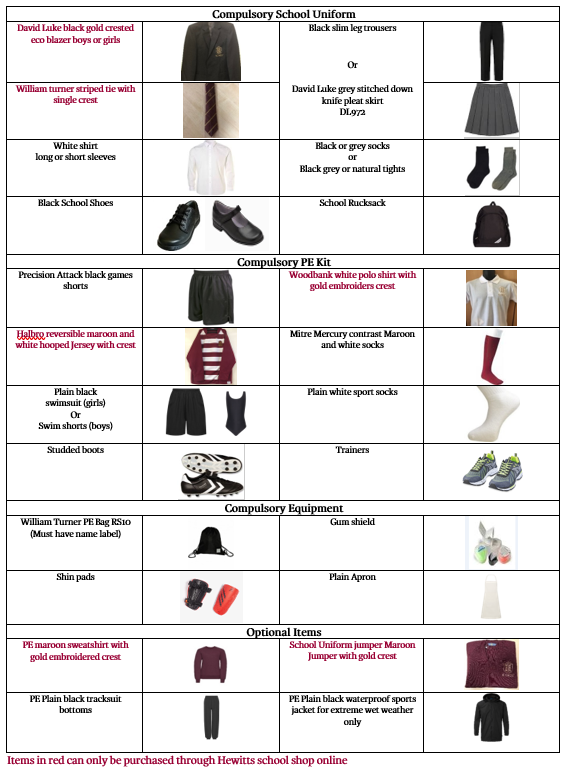 